28 ноября 2019 года ребята группы компенсирующей направленности №17 ходили в гости к ребятам из детского сада "Калинка" на ежегодное мероприятие "Мы вместе!".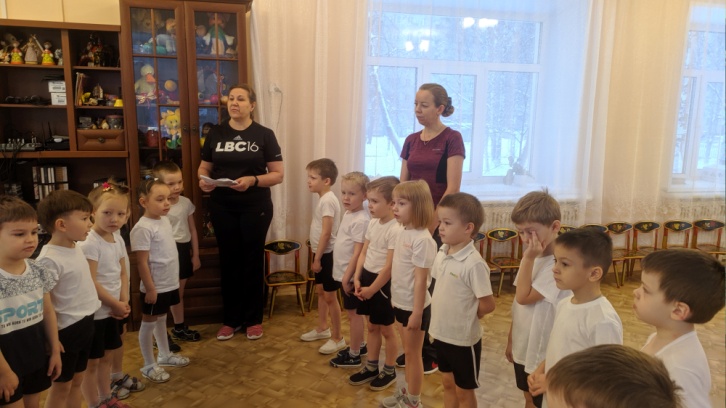 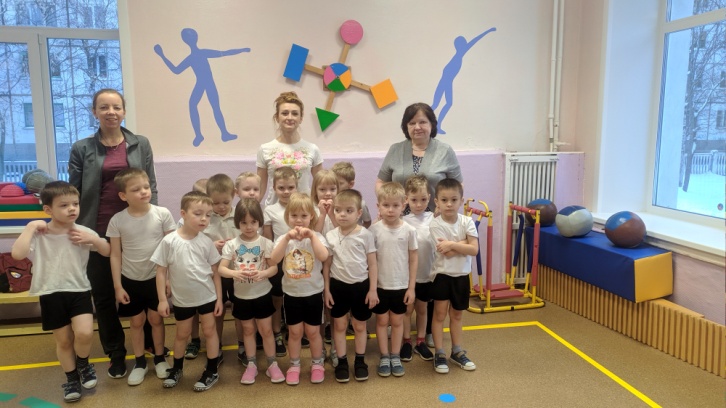 Для   ребят подготовили различные конкурсы и эстафеты. Ребята показали свои умения владеть и клюшкой и мячом: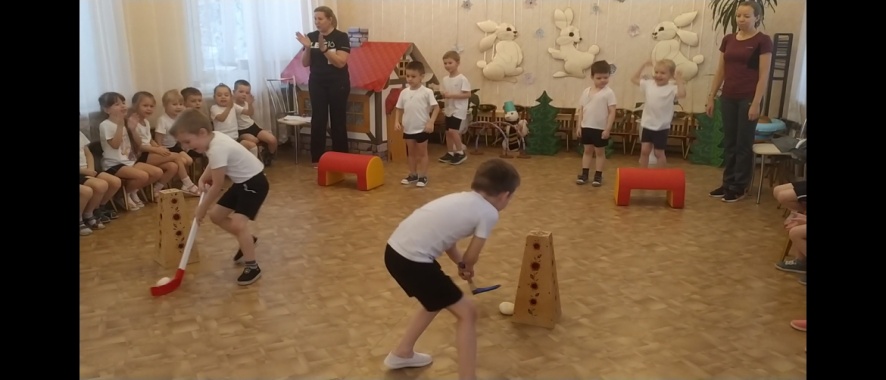 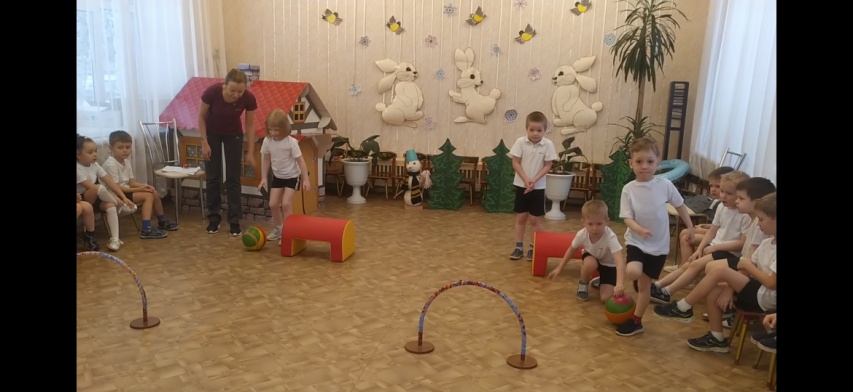 Пришлось применить свои знания и смекалку: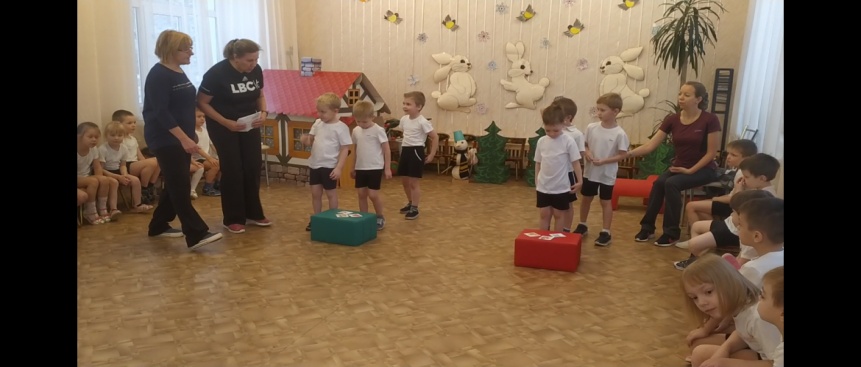 Вспомнить музыкальную зарядку: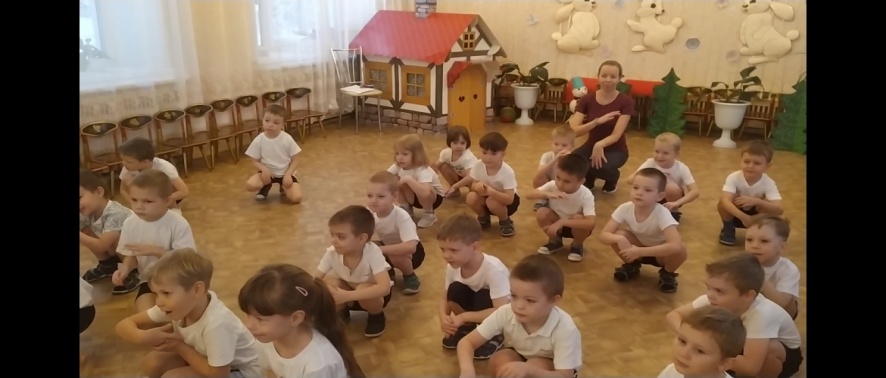 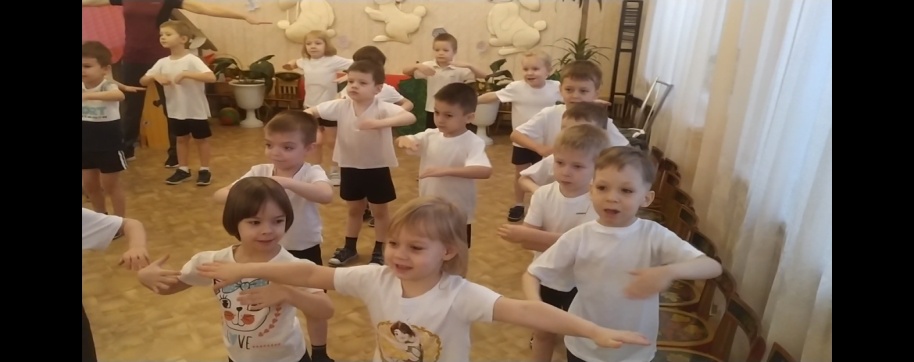 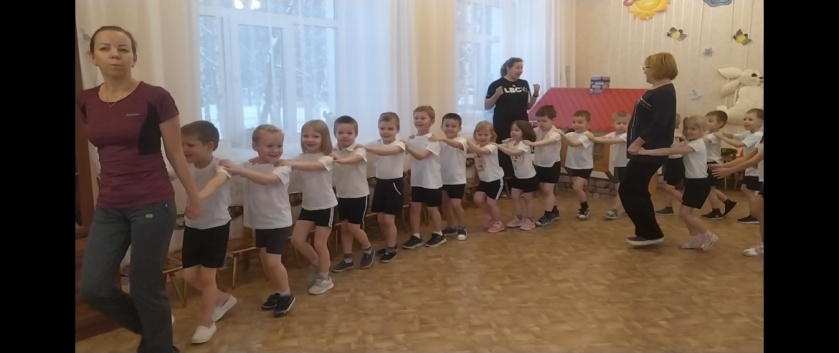 И счастливыми отправиться домой!                                До новых встреч!